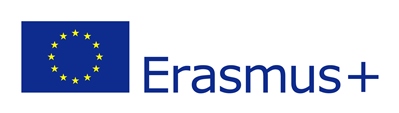 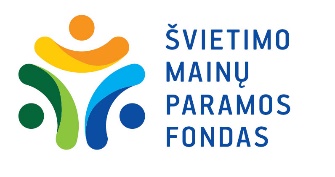 Europinio plėtros plano rengimo atmintinėŠi atmintinė parengta pagal 2020 m. programos „Erasmus+“ mobilumo projekto paraiškos klausimus, ji gali jums padėti, pildant paraišką, parengti Europinį plėtros planą ir atsakyti į su juo susijusius klausimus.Kas yra Europinis plėtros planas ir kaip jį rengti?Europinio plėtros plano tikslas yra užtikrinti, kad planuojamos „Erasmus+“ mobilumo projekto veiklos būtų aktualios ir projekto dalyviams, ir visai organizacijai. Mobilumo veiklos turi būti susijusios su strateginiais organizacijos vystymosi planais, kad turėtų realų poveikį mokymo ir mokymosi kokybei.„Erasmus+“ mobilumo projekto paraiškos dalyje Europinis plėtros planas jūs turite aprašyti ilgalaikius tikslus ir uždavinius organizacijos vystymuisi bei darbuotojų kvalifikacijos kėlimui (konsorciumai turi pateikti bendrą visų konsorciumą sudarančių organizacijų strateginį požiūrį ir pateikti vieną Europinį plėtros planą, aktualų visiems konsorciumo nariams).Jūsų rengiamą Europinį plėtros planą turi sudaryti esamos organizacijos situacijos aprašymas, ateities vizija, nustatytų poreikių apžvalga ir „Erasmus+“ mobilumo projekto būsimas poveikis Europinio plėtros plano įgyvendinimui ir jūsų organizacijos tobulėjimui. Aprašomi tikslai ir uždaviniai turi būti realistiški bei aktualūs, pagrindžiantys jūsų mobilumo projekto poreikį ir būsimą poveikį besimokantiesiems, mokytojams, kitiems darbuotojams ir jūsų organizacijai.Rengiant Europinį plėtros planą rekomenduotina surengti produktyvią diskusiją savo organizacijoje, kad galėtumėte įvertinti mobilumo projekto vykdymo galimybę iš skirtingų perspektyvų. Jūsų Europinis plėtros planas bus aukštesnės kokybės, jei jį rengsite remdamiesi įvairių seminarų ar diskusijų su pagrindinėmis suinteresuotosiomis šalimis (besimokančiaisiais, tėvais, mokytojais, organizacijos vadovais) išvadomis.Europinis plėtros planas yra ypač svarbi paraiškos dalis, nes remdamiesi šioje dalyje aprašyta informacija planuosite visas projekto veiklas. Kitose paraiškos dalyse, ypač aprašydami numatomą projekto poveikį, turėsite užtikrinti, kad būtų nuosekliai vadovaujamasi šioje paraiškos dalyje aprašytais organizacijos vystymosi tikslais. Rekomenduotini Jūsų organizacijos Europinio plėtros plano rengimo žingsniai:Organizacijos strateginio plano, metinio veiklos plano ir kitų strateginių dokumentų analizė. Diskusijos su organizacijos vadovybe, darbuotojais, besimokančiaisiais, tėvais siekiant nustatyti prioritetines temas. Jei reikia, apklausų organizavimas bei išvadų analizė.Prioritetinių tikslų, temų, kurių bus siekiama „Erasmus+“ mobilumo projektu nustatymas.Mobilumo tipų (praktika, darbo stebėjimas, dalyvavimas kursuose ir / ar dėstymas), jų trukmės, temos/ų, dalyvių skaičiaus nustatymas, šalių ir priimančių organizacijų numatymas.Mobilumo poveikio nustatymas: kokios naudos dalyvaudami mobilume įgis dalyviai ir kaip jų patirtis bus pritaikyta organizacijojeParaiškos pildymas.„Erasmus+“ mobilumo projekto paraiškos formos dalyje Europinis plėtros planas esantys klausimai ir rekomendacijos, į ką reiktų atkreipti dėmesį į juos atsakant:1 klausimas. Kokie pagrindiniai jūsų organizacijos vystymosi bei tarptautinio mobilumo ir bendradarbiavimo poreikiai ir tikslai? Šią dalį pradėkite aprašydami dabartinę organizacijos situaciją. Remkitės organizacijos veiklos strategijos įgyvendinimo planais, SSGG analize, besimokančiųjų mokymo(-si) poreikių analize, tęstine personalo profesinio tobulėjimo poreikių analize ir t.t. Paminėkite, jei jūsų organizacija planuoja įgyvendinti naujas veiklas, jai deleguotos naujos funkcijos, vyko struktūriniai pokyčiai ar pan.Toliau pristatykite jūsų organizacijos ateities planus – kokius tikslus norite pasiekti po 2, 5 ar 10 metų ir kaip planuojate tai padaryti.2 klausimas. Aprašykite pagrindines jūsų organizacijos veiklos sritis, kurias norėtumėte tobulinti ir paaiškinkite, kaip tai padarysite. Pavyzdžiui, apsvarstykite savo planus tobulinti darbuotojų profesines kompetencijas; mokymo turinį, metodus ir priemones; darbuotojų ir besimokančiųjų bendrąsias kompetencijas; plėtoti tvarius ilgalaikius bendradarbiavimo ryšius su užsienio partneriais ir t.t.Šiuo klausimu jūsų prašoma atsižvelgti į savo organizacijos (ar konsorciumo) poreikius ir dabartinius tobulinimosi prioritetus. Paaiškinkite, kodėl jūs sutelkiate dėmesį į šias specifines sritis ir kaip jos atitinka dabartinį jūsų organizacijos / konsorciumo plėtros planą. Jei paraišką teiksite nacionalinio konsorciumo vardu, reikėtų nurodyti kiekvieno nario problemas ir poreikius.3 klausimas. Nurodykite šio konkretaus projekto tikslus: kokius iš nustatytų poreikių, tikslų ir pagrindinių tobulinimo sričių planuojate įgyvendinti vykdydami veiklas, aprašytas šiame projekte?Tai pats svarbiausias klausimas paraiškoje! Jau pristatėte jūsų organizacijos vystymosi tikslus bei tobulinimosi prioritetus. Šioje dalyje aprašykite, kuriuos konkrečius iš aukščiau paminėtų tikslų planuojate įgyvendinti šio „Erasmus+“ mobilumo projekto metu. Kodėl jums reikalingas „Erasmus+“ mobilumo projektas, ką gausite dalyvaudami tarptautiniame mobilume, ko negalite pasiekti savo šalyje.Aiškiai apibrėžti tikslai yra būtini norint užtikrinti veiklos sėkmę, todėl labai svarbu apibrėžti, kokius pokyčius norite pamatyti įgyvendindami savo projektą. Galite aprašyti, kodėl „Erasmus+“ mobilumo projektas yra geriausias būdas pasiekti jūsų organizacijos tikslus. Nurodykite, kokio tipo mobilumai (praktika, darbo stebėjimas, dalyvavimas kursuose ir / ar dėstymas) geriausiai prisidės prie Jūsų organizacijos tobulėjimo, pagrįskite planuojamą mobilumų temą ir trukmę. Apibūdinkite, kokios naudos dalyvaudami mobilume įgis dalyviai ir kaip jų patirtis bus pritaikyta. Svarbu, kad paraiškoje planuojamų mobilumų temos ne tik sietųsi su organizacijos vystymosi planais, bet planuojamas tobulintinų sričių bei mobilumų kiekis būtų proporcingas jūsų organizacijos dydžiui, pajėgumams ir turimai bendradarbiavimo Europos bei tarptautiniu mastu patirčiai. Būkite realistiški, jei Jūsų mokykla neturi tarptautinio mobilumo patirties, nereiktų planuoti didelio skaičiaus mobilumų. Svarbu įvertinti, kiek jūsų projekto komanda gali padaryti naudodamiesi savo turimomis kompetencijomis ir patirtimi, todėl planuokite pasiekiamus tikslus. Rašykite tiksliai ir konkrečiai, kad liktų kuo mažiau galimybių skirtingai interpretuoti ir vertintojas galėtų iš karto suprasti, ką norėtumėte pasiekti.Jei  paraišką teikiate nacionalinio konsorciumo vardu, aprašykite, kaip kiekvienas iš konsorciumo narių, atsižvelgiant į jų kompetenciją, įgūdžius ir patirtį dirbant su tiksline grupe, prisidės prie projekto įgyvendinimo. Rekomenduojama nurodyti, kodėl buvo pasirinkta tokia konsorciumo sudėtis, aprašyti narių bendradarbiavimo istoriją. Paraiškoje turėtų būti aiškus ryšys tarp programos „Erasmus+“ tikslų, projekto tikslų ir konsorciumo sudėties.4 klausimas. Jei reikia, trumpai apibūdinkite kitas, su šia paraiška nesusijusias savo organizacijos veiklas Europos ir tarptautinio mobilumo bei bendradarbiavimo srityse. Jei galite, trumpai pristatykite, kokiuose tarptautiniuose projektuose dalyvaujate, kokios tarptautinio bendradarbiavimo patirties turite. Atsakymas į šį klausimą padės pagrįsti jūsų organizacijos projektinę patirtį. Būtinai paminėkite, jei projektai turi sąsajų ar naujas projektas bus tęstinis.5 klausimas. Kokios yra svarbiausios temos, nagrinėjamos jūsų projekte?Pasirinkite iš sąrašo iki 3 temų prioriteto tvarka.Kilus klausimų kreipkitės:Bendrojo ugdymo paraiškų pildymo klausimai: ComeniusKA1@smpf.lt   Profesinio mokymo paraiškų klausimai: LeonardoKA1@smpf.lt  Suaugusiųjų švietimo paraiškų klausimai: GrundtvigKA1@smpf.lt  